AGENDA DRAFTGirdwood Trails CommitteeRegular Monthly Meeting -- Tuesday, June 6, 2017Girdwood Community Room 7pmCall to Order Approval of Agenda 
	Approval of May 2, 2017 minutes Approval of May 22, 2017 Girdwood Trails Plan work session minutes
AnnouncementsIntroduction of Guests/PresentationsOld Business:Interagency Agreements (Kyle Kelley)ILMA for California Creek Trailhead & Beaver Pond/Abe’s TrailheadTrails Issues:Review Girdwood Trails Plan documentGTC/GNSC Sub Committee UpdateReview of GNSC proposed trail and vote on approvalGMBA UpdateGirdwood Cemetery Committee: request for GTC participation in trail planning walk thru July 16Summer Trail Work with SCAConsider date and location/scope for summer trail work party for GTCGirdwood Hand tram at Four CornersGTC vote to cancel July meetingOther Trails IssuesFinancial Report (Diana Livingston)Grants Status report:  Anchorage Park Foundation Grant (lower Iditarod Trail work)KMTA Grant ($7,000 matching for Girdwood Trails Plan)APF grant for 1 week of SCA workKMTA grant for California Creek BridgeIditarod SCA late season crewUpdates Newspaper Article June LUC/GBOS Meeting RepresentativeNew BusinessOther BusinessNext Meeting:  Tuesday, August 1, 2017 in the Girdwood Community Room at 7:00 pmGirdwood Trails Committee Agendas and minutes are available on line: http://www.muni.org/gbos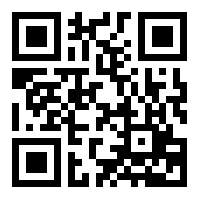 